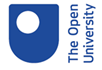 Research Proposal for Professional Doctorates in WELS/CREETDoctorate in Education (EdD) and Doctorate in Health and Social Care (DHSC)Please complete the following sections and submit with your application form. Section 1 – General detailsSection 2 – Locating your researchUse this space to write a research proposal (1,000 words maximum). Make sure you include the following information (do not worry if you do not know exactly how your project will develop, it is fine to signal areas you are uncertain about):Introduction: briefly explain your professional or practice context, the issue/concern/problem in your area that you are hoping to explore and why it is important to you.Research area/topic: clearly describe the focus of your research area/topic of interest, expressing this as a research question if possible.The literature: critically describe what is currently known about your area/topic of interest and your thoughts about what you have read.Approach: explain how you would go about investigating your area/topic of interest, the research methods you might use and how this approach would address your research question(s).Ethical considerations: identify the main ethical issues involved in your intended research.Contribution: suggest how your study might contribute to knowledge, practice or policy.References: remember to include your references at the end (these do not count in the word limit).Section 3 – Your professional experience and/or background and studying a professional doctorateUse this space to write why you would like to pursue a professional doctorate and how it fits with your experience, expertise and/or professional role as well as future career plans (500 words max.)Your nameProgramme for which you are applyingEdD/DHSC (delete as appropriate)Title of your proposed study